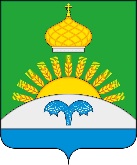 АДМИНИСТРАЦИЯ СУХОДОНЕЦКОГО СЕЛЬСКОГО ПОСЕЛЕНИЯБОГУЧАРСКОГО МУНИЦИПАЛЬНОГО РАЙОНАВОРОНЕЖСКОЙ ОБЛАСТИПОСТАНОВЛЕНИЕот  «09» января 2019 г. № 1 с.  Сухой ДонецО внесении изменений в постановлениеадминистрации Суходонецкого сельского поселения от 06.06.2018 №22 «Об утверждении Положения об оплате труда военно-учетного работника администрации Суходонецкого сельского поселения Богучарского муниципального района Воронежской областиВ соответствии с Федеральным законом от 06.10.2003 № 131-ФЗ "Об общих принципах организации местного самоуправления в Российской Федерации", Уставом Суходонецкого сельского поселения Богучарского муниципального района, телеграммой №4/3/694 «Об исходных данных для составления сметы расходов на содержание военно-учетных работников в органах местного самоуправления в пределах выделяемой на 2019г. субвенции на осуществление первичного воинского учета» военного комиссара Богучарского района Воронежской области О. Кожевникова, в целях приведения нормативных правовых актов органов местного самоуправления в соответствие с действующим законодательством, администрация Суходонецкого сельского поселения постановляет:1. Внести следующее изменение в постановление  администрации Суходонецкого сельского поселения от 06.06.2018 №22 «Об утверждении Положения об оплате труда военно-учетного работника администрации Суходонецкого сельского поселения Богучарского муниципального района Воронежской области»:1.1. Подпункт 2.2.1. пункта 2 изложить в следующей редакции:«Размер должностного оклада военно-учетного работника устанавливается применительно к окладам работников отдела военного комиссариата по муниципальному образованию, установленным приказом  Министра обороны Российской Федерации от 23.04.2014 года № 255 с учетом повышений. Должностной оклад военно-учетного работника установить применительно к окладу помощника начальника отделения отдела военного комиссариата Воронежской области по Богучарскому району  в размере 3430 рублей».2. Контроль за исполнением настоящего постановления оставляю за собой.         Глава Суходонецкого сельского поселения                     Н.Д. Гриднева